										Приложение к приказу										от 30.05.2013 г. № 30/01-19ПОЛОЖЕНИЕо порядке и основаниях перевода, отчисления и восстановления обучающихсяМуниципального бюджетного общеобразовательного учреждения«Средняя общеобразовательная школа № 5г. Дубны Московской области».1. Общие положенияНастоящее Положение разработано в соответствии с ч. 2 ст. 30, ч. 2 ст. 61, ч. 2 ст. 62  Федерального закона от 29.12.2012 №273-ФЗ «Об образовании в Российской Федерации», Уставом учреждения. Настоящее Положение определяет порядок и основания:отчисления обучающихся, в случае перевода обучающегося для продолжения освоения образовательной программы в другую организацию, осуществляющую образовательную деятельность (далее перевод обучающегося из общеобразовательного учреждения в другое), зачисления обучающегося, в случае перевода обучающегося для продолжения освоения образовательной программы из другой организации, осуществляющей образовательной деятельности (далее перевод обучающихся в общеобразовательное учреждение из другого);отчисления обучающихся;восстановления обучающихся.2. Порядок и основания перевода обучающегосяОбучающиеся могут быть отчислены из образовательного учреждения в случае перевода обучающегося из общеобразовательного учреждения в другое по инициативе обучающегося или родителей (законных представителей) несовершеннолетнего обучающегося.Перевод обучающегося из  общеобразовательного учреждения в другое или из одного класса в другой осуществляется только по личному письменному заявлению родителей (законных представителей) обучающегося.При переводе обучающегося из общеобразовательного учреждения в другое его родителям (законным представителям) выдаются документы: личное дело, ведомость с результатами промежуточной аттестации (текущими отметками), заверенная подписью директора и печатью общеобразовательной организации, медицинская карта. Образовательное учреждение выдает документы родителям (законным представителям) обучающегося при отсутствии задолженности в школьной библиотеке.Перевод обучающегося в общеобразовательное учреждение из другого или из одного класса в другой может осуществляться в течение всего учебного года при наличии в соответствующем классе свободных мест (наполняемость класса менее 25 человек). При переводе обучающегося в общеобразовательное учреждение из другого приём его осуществляется на основании Порядка приема граждан в Муниципальное бюджетное общеобразовательное учреждение «Средняя общеобразовательная школа № 5 г. Дубны Московской области».Отчисление или зачисление обучающегося в случае перевода обучающегося для продолжения освоения образовательной программы из одной организации в другую организацию, осуществляющую образовательную деятельность, оформляется приказом руководителя учреждения.3. Порядок и основания отчисления обучающегося.Образовательные отношения прекращаются в связи с отчислением обучающегося из учреждения: досрочно, по основаниям, установленным п.2.1. настоящего Положенияв связи с завершением основного общего и среднего общего образования с выдачей документа государственного образца о соответствующем уровне образования; по обстоятельствам, не зависящим от воли обучающегося или родителей (законных представителей) несовершеннолетнего обучающегося и организации, осуществляющей образовательную деятельность, в том числе в случае ликвидации организации, осуществляющей образовательную деятельность.по решению Педагогического Совета школы и на основании ч.4 ст. 43 Федерального закона от 29.12.2012 №273-ФЗ «Об образовании в Российской Федерации», в случае применения к обучающемуся, достигшему возраста пятнадцати лет, отчисления как меры дисциплинарного взыскания. Отчисление несовершеннолетнего обучающегося применяется, если иные меры дисциплинарного взыскания и меры педагогического воздействия не дали результата и дальнейшее его пребывание в общеобразовательном учреждении оказывает отрицательное влияние на других обучающихся, нарушает их права и права работников общеобразовательного учреждения, а также нормальное функционирование общеобразовательного учреждения.в связи с получением образования в форме семейного образования.Решение об отчислении несовершеннолетнего обучающегося, достигшего возраста пятнадцати лет и не получившего основного общего образования, как мера дисциплинарного взыскания принимается с учетом мнения его родителей (законных представителей) и с согласия комиссии по делам несовершеннолетних и защите их прав. Решение об отчислении детей-сирот и детей, оставшихся без попечения родителей, принимается с согласия комиссии по делам несовершеннолетних и защите их прав и органа опеки и попечительства.Общеобразовательное учреждение, незамедлительно обязано проинформировать об отчислении несовершеннолетнего обучающегося в качестве меры дисциплинарного взыскания орган местного самоуправления, осуществляющий управление в сфере образования. Орган местного самоуправления, осуществляющий управление в сфере образования, и родители (законные представители) несовершеннолетнего обучающегося, отчисленного из организации, осуществляющей образовательную деятельность, не позднее чем в месячный срок принимают меры, обеспечивающие получение несовершеннолетним обучающимся общего образования.Обучающиеся, не прошедшие государственную итоговую аттестацию по образовательным программам основного общего образования и желающие продолжить обучение по образовательным программа основного общего образования в форме семейного образования (вне организации, осуществляющей образовательную деятельность), отчисляются из общеобразовательного учреждения с выдачей справки об обучении.Основанием для прекращения образовательных отношений является приказ руководителя учреждения об отчислении обучающегося из образовательного учреждения. Права и обязанности обучающегося, предусмотренные законодательством об образовании и локальными нормативными актами образовательного учреждения прекращаются с даты его отчисления из образовательного учреждения.При досрочном прекращении образовательных отношений образовательное учреждение в трехдневный срок после издания приказа руководителя учреждения об отчислении обучающегося выдает лицу, отчисленному из образовательного учреждения, справку в соответствии с частью 12 ст.60 Федерального закона от 29.12.2012 №273-ФЗ «Об образовании в Российской Федерации». 4. Восстановление обучающихся. Зачисление в случаях восстановления обучающегося в образовательном учреждении, если он досрочно прекратил образовательные отношения по инициативе родителей (законных представителей), проводится в соответствии с Правилами приема граждан в общеобразовательное учреждение.Восстановление лиц в число обучающихся образовательного учреждения осуществляется при наличии в соответствующем классе свободных мест (наполняемость класса менее 25 человек). Восстановление обучающегося производится на основании личного заявления родителей (законных представителей) на имя руководителя учреждения.ПРИКАЗ    30.05.2013 г. № 30/01-19		Об утверждении Положения	о порядке и основаниях перевода,	отчисления и восстановления обучающихся	Муниципального бюджетного	общеобразовательного учреждения	«Средняя общеобразовательная школа №5	г. Дубны Московской области»На основании ч. 2 ст. 30, ч. 2 ст. 62 Федерального закона от 29 декабря 2012 г. № 273-ФЗ, п. 19.34 письма Министерства образования и науки Российской Федерации № ИР-170/17 от 01.04.2013 г. «О федеральном законе «Об образовании в Российской Федерации»», в целях реализации принципов общедоступности и бесплатности общего образования, защиты интересов ребенкаПРИКАЗЫВАЮ:Утвердить Положение о порядке и основаниях перевода, отчисления и восстановления обучающихся Муниципального бюджетного общеобразовательного учреждения «Средняя общеобразовательная школа № 5 г. Дубны Московской области» (далее – Положение) (Приложение).Ввести в действие данное Положение с 01.09.2013 г.Разместить Положение на стенде возле кабинета директора и на официальном сайте школы для ознакомления граждан. Контроль над выполнением данного приказа оставляю за собой.Директор							В.И.СтенгачОЗНАКОМЛЕНЫ: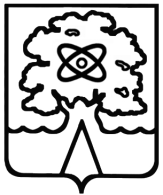 Администрация города Дубны Московской областиУправление народного образованияМуниципальное бюджетное общеобразовательное учреждение«Средняя общеобразовательная школа №5 г. Дубны Московской области» (ШКОЛА № 5)№ п/пФамилия, имя, отчествоДата ознакомленияПодписьКошенкова Елена АлександровнаСоколов Артём АндреевичБалахнов Павел ИгоревичДемченко Юлия ВладимировнаЕфимова Валентина ЕвгеньевнаИванова Елена АлександровнаКечина Лариса АлексеевнаКовердяева Лариса ВасильевнаКостишина Елена КонстантиновнаКривова Татьяна ВладимировнаЛёвочкина Татьяна ВалерьевнаМаркова Татьяна ВалерьевнаМошкина Нина ГеннадьевнаОфицерова Жанна ВикторовнаПасюк Лилия ВалентиновнаПетушкова Александра НиколаевнаСмирнова Екатерина ГеннадьевнаТарасова Любовь ВикторовнаТихомирова Александра ВладимировнаЩербакова Ирина ВикторовнаЮдаева Елена Виталиевна